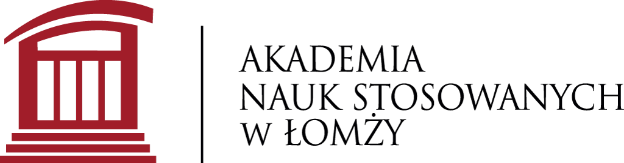 Wydział Nauk o ZdrowiuKierunek studiów: DietetykaImię i nazwisko studentaNumer albumuTYTUŁ PRACY 	Praca licencjackanapisana pod kierunkiem……………………………………..….………………………………….Podpis promotoraŁomża 2022